Vocabulary to KnowColumn 1				Column 2				Column 3Gender				residential segregation		placeIdentity				succession				genderedIdentifying against			sense of place				queer theoryRace					ethnicity				dowry deathsRacism				space					barrioizationUnit 6: Identity: Race, Ethnicity, Gender and Sexuality			pgs. 117-126Key Question #1: What is Identity and How are Identities Constructed?Give five examples of jobs in the U.S.A. that are considered “gendered”.What do you identify against when creating your identity?How did European colonizers identify natives of Africa, Asia, and the Americas when they created their own identity?Why do people living closer to the equator have darker skin while people further from the equator have lighter skin?Why isn’t ethnicity often assigned the same way as race?How has the U.S. census adjusted its definition of “Hispanic” and why?Define residential segregation.Identify the three most racially segregated cities for Asia/Pacific Islanders in the United States.Where are the least segregated cities for Native Americans located in the United States?How do real estate agents perpetuate residential segregation?List one of your identities at each of the following scales.IndividuallocalregionalnationalglobalExplain what succession is and give an example for how it has worked in New York City.Unit 6: Identity: Race, Ethnicity, Gender and Sexuality 			pgs. 127-130Key Question #2: How do places affect identify, and how can we see identities in places?How does one infuse a place “with meaning and feeling”?How can ethnicity be connected to place?To what extent is the term “Swiss-American” misleading?Give 5 examples of post WWII ethnic conflicts.How did a Chinatown develop in Mexicali, Mexico?How can places be gendered?  Give 3 examples of “male gendered spaces” and 3 examples of “female gendered places”.Why was a “Gay and Lesbian Atlas” of the United States only possible starting around 2010?Why are gay and lesbian couples of the baby boom generation migrating?Unit 6: Identity: Race, Ethnicity, Gender and Sexuality			pgs. 130-1142Key Question #3: How does geography reflect and shape power relationships among groups?How do power relationships affect cultural landscapes?How was the Jim Crow era an example of power relationships?Why is women’s work often undervalued?Explain what the author means when they refer to the informal economy.Why do women worldwide only control 1% of the world’s wealth?Why are some families in Pakistan more prone to contracting dysentery than others?How do rates of who contracts HIV/AIDS different in Sub-Saharan Africa compared to Europe and the USA?8, Use figure 5.15 to shade in the areas where Gender Inequality is “Very High”. 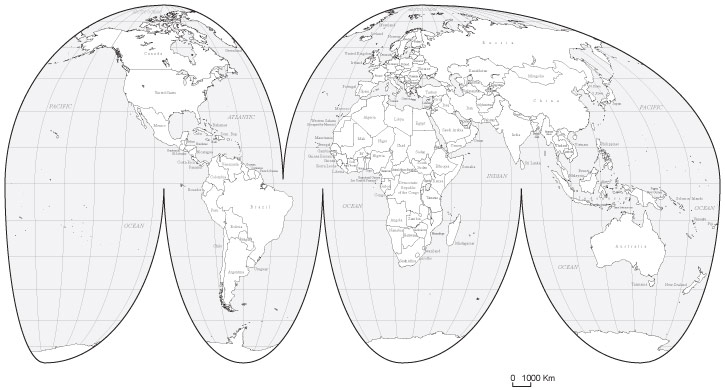 Why do women in Sub-Saharan African villages often struggle to survive after the men leave?Which world country has the most female representation in it’s elected government and why?What are dowry deaths, and why do they persist?How does scapegoating relate to cities with multiple-ethnicities?Explain the “model minority” myth and how it relates to Asian groups in the United States.Explain barrioization.